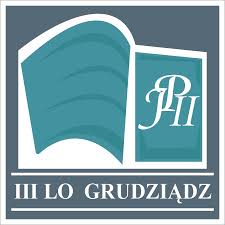 PROGRAM WYCHOWAWCZO – PROFILAKTYCZNYIII Liceum Ogólnokształcącego im. Jana Pawła II w Grudziądzurok szkolny 2020/2021PODSTAWA PRAWNA :Rozporządzenie Ministra Edukacji Narodowej z dnia 18 sierpnia 2015 r. w sprawie zakresu i form prowadzenia w szkołach i placówkach systemu oświaty działalności wychowawczej, edukacyjnej, informacyjnej i profilaktycznej w celu przeciwdziałania narkomanii (Dz.U. z 2015 r. poz. 1249)Rozporządzenie Ministra Edukacji zmieniające rozporządzenie w sprawie zakresu i form prowadzenia w szkołach i placówkach systemu oświaty działalności wychowawczej, edukacyjnej, informacyjnej i profilaktycznej w celu przeciwdziałania narkomaniiRozporządzenie Ministra Edukacji Narodowej w sprawie podstawy programowej kształcenia ogólnego dla liceum ogólnokształcącego, technikum oraz branżowej szkoły II stopniaRozporządzenie Ministra Edukacji Narodowej i Sportu z dnia 31 grudnia 2002 r. w sprawie bezpieczeństwa i higieny w publicznych               i niepublicznych szkołach i placówkachRozporządzenie Ministra Edukacji Narodowej z dnia 31 października 2018 r. zmieniające rozporządzenie w sprawie bezpieczeństwa i higieny w publicznych i niepublicznych szkołach i placówkachRozporządzenie Ministra Edukacji Narodowej z dnia 22 stycznia 2018r. zmieniające rozporządzenie w sprawie zakresu i form prowadzenia w szkołachi placówkach systemuoświaty działalności wychowawczej, edukacyjnej, informacyjnej i profilaktycznej                  w celuprzeciwdziałania narkomanii (Dz.U. poz.214),Rozporządzenie Rady Ministrów z dnia 4 sierpnia 2016 w sprawie Narodowego ProgramuZdrowia na lata 2016 – 2020 (Dz. U. poz.1492),Miejski Program Profilaktyki i Rozwiązywania Problemów Alkoholowych oraz Przeciwdziałania Narkomanii na rok 2020,Program Zdrowia na lata 2016 – 2020 (Dz.U Poz.1492)Prawo oświatowe (Dz. U. z 2019 r.poz. 1148).Dz. U. z 2019 r. poz. 1148, z późn. zm. Art. 60 ust. 3 pkt 1 ustawy z dnia 14 grudnia 2016 r. Prawo oświatowe (Dz.U.2020.910,Art. 26., art. 2 pkt 3 - 5, 7 i 8)Koncepcja Szkolnego programu wychowawczo – profilaktycznego na rok 2020/2021 została opracowana w myśl zasady, że wychowanie i profilaktyka są ze sobą nierozłączne.	Wychowanie traktujemy jako proces, w którym pomaga się uczniowi osiągać pełnię osobowego rozwoju poprzez respektowanie norm społecznych i podstawowych zasad kultury osobistej.	Profilaktykę natomiast będziemy rozumieć jako ochronę uczniów przed zagrożeniami, mogącymi zakłócić ich prawidłowy rozwój oraz reagowanie na już zaistniałe problemy.	Szkolny program wychowawczo - profilaktyczny jest zintegrowany ze szkolnym zestawem programów nauczania, Statutem Szkoły          i wynika z założeń koncepcji pracy szkoły opracowanej na lata 2017 – 2022.	Główne cele i zadania programu zostały opracowane w oparciu o diagnozę środowiska szkolnego, w tym określenia wartości ważnych dla uczniów, ich rodziców oraz pracowników szkoły a także określeniu czynników chroniących, które sprzyjają prawidłowemu rozwojowi w obszarze zdrowia psychicznego i czynników ryzyka, które maja negatywny wpływ na zdrowie uczniów.Diagnozę opracowano wykorzystując analizę dokumentacji szkolnej, ankietęskierowanądo uczniów, rodziców i nauczycieli, obserwację zachowań i postaw uczniów, rozmówz uczniami, nauczycielami, rodzicami.MISJA I WIZJA SZKOŁYMisja szkoły.Misją III Liceum Ogólnokształcącego im. Jana Pawła II jest towarzyszenie młodemu człowiekowi w szczególnym okresie jego rozwoju, przekazywanie wiedzy, kształcenie umiejętności, rozwijanie talentów i pasji, wychowanie w duchu patriotyzmu i poszanowania tradycji, przygotowanie do odbioru zjawisk współczesnej kultury oraz do życia w sferze osobistej i społecznej w harmonii ze środowiskiem naturalnym.Szkoła przyjęła  ustaloną hierarchię wartości :wartości moralne, poszanowanie godności człowieka,patriotyzm, poszanowanie tradycji,tolerancję, umiejętności dialogu,odpowiedzialność, w tym szczególnie za siebie, za wyniki swojej edukacji,dociekliwość poznawczą ucznia, ukierunkowanie na dobro, prawdę i piękno,edukację, uczenie się,samodzielność i chęć samodoskonalenia się.Za cel wychowania szkolnego uznaje się kształtowanie obywatela naszego kraju, Europejczyka, człowieka ogólnie wykształconego, kulturalnego, przygotowanego do życia w dynamicznie rozwijającym się świecie.Wizja szkoły:	Szkoła stanowi wspólnotę nauczycieli, uczniów i rodziców. Dąży do zgodnego współdziałania w realizacji celów dydaktyczno - wychowawczych opartych o podstawowe wartości. Jest miejscem przyjaznym, bezpiecznym i w swych działaniach wspiera rozwój każdego ucznia.MODEL  ABSOLWENTA	Absolwent III Liceum Ogólnokształcącego im. Jana Pawła II w Grudziądzu posiada rzetelną, ogólną wiedzę z różnych dziedzin. Dzięki umiejętności samodzielnego korzystania z różnych źródeł informacji i znajomości języka obcego, potrafi ją rozszerzyć                       w zależności od potrzeb.	Silny system wartości pomaga mu w dokonywaniu właściwych wyborów orazeksponowaniu swoich racji z zachowaniem poszanowania opinii innych osób.	Absolwent III LO :potrafi dostrzec w nauce swoje szanse życiowe i zaplanować swoją przyszłość edukacyjną, aby z powodzeniem funkcjonować na rynku pracy,potrafi przystosować się do życia w świecie zmian (aktywny, kreatywny, asertywny),potrafi współdziałać i porozumiewać się z innymi ludźmi,zna podstawowe zasady etyki i kultury oraz dąży do ich przestrzegania, przejawia wysoką kulturę osobistą,posiada wiadomości określone podstawą programową,zdobywa dodatkową wiedzę i umiejętności potwierdzone certyfikatami, dającymi szansę kariery zawodowej związanej ze służbami mundurowymi,zna swoje mocne i słabe strony,potrafi stawiać sobie cele, jest wytrwały i pilny w ich realizacji,nie zraża się trudnościami,jest tolerancyjny i wrażliwy na potrzeby innych,jest zwolennikiem zdrowego stylu życia,potrafi radzić sobie z zagrożeniami,posiada umiejętności dyskutowania i argumentowania własnych racji oraz podejmowania dojrzałych decyzji,jest patriotą i obywatelem świata.	Absolwent III Liceum Ogólnokształcącego im. Jana Pawła II w Grudziądzu jest dobrze wykształconym, inteligentnym, młodym człowiekiem, wrażliwym na potrzeby otaczających go ludzi i środowiska. Jest kreatywny, szanuje prawo, jest uczciwy i gotowy podejmować wyzwania, przy jednoczesnej tolerancji, dbałości o kulturę, obyczaje i poszanowanie tradycji.ZAŁOŻENIA I CELE SZKOLNEGO PROGRAMU WYCHOWAWCZO - PROFILAKTYCZNEGO	Podstawowym celem szkolnego programu wychowawczo – profilaktycznego jest podejmowanie skoordynowanych działań zmierzających do rozwijania w wychowankach zdolności do integracji myśli, czynów, słów, dawania pełnej wizji świata i osoby ludzkiej, wychowywania w duchu wartości. Nie ma wychowania bez WARTOŚCI.Wartości, które nasza młodzież, rodzice i nauczyciele wybrali jako priorytetoweCELE :wpajanie wartości moralnych pozwalających dokonywać wyborów z zachowaniem sprawiedliwości, tolerancji, solidarności, demokracji, szacunku dla siebie i innych, czyli szeroko pojętych wartości humanistycznych;wszechstronny rozwój osobowy ucznia uwzględniający jego predyspozycje psychiczne, emocjonalne, intelektualne, środowisko rodzinne i kulturowe;ukazywanie chrześcijańskiej wizji człowieka i świata z poszanowaniem odrębności wyznaniowej w duchu ekumenizmu i tolerancji;kształtowanie postaw patriotycznych i obywatelskich przy jednoczesnym otwarciu na wartości innych kultur Europy i świata;troska o wysoki stopień kultury osobistej we wszystkich jej aspektach oraz kształtowanie pozytywnych wzorów dojrzałego funkcjonowania  w rodzinie i społeczeństwie;rozwijanie postawy dbałości o zdrowie własne i innych ludzi, w tym przeciwdziałanie uzależnieniom;kształtowanie umiejętności tworzenia środowiska sprzyjającego zdrowiu;tworzenie warunków do rozwijania zainteresowań i uzdolnień uczniów oraz wspieranie ich w wyborze dalszej drogi życiowej;rozwijanie dociekliwości poznawczej , samodzielności i kreatywności myślenia oraz poczucia konieczności nieustannego kształcenia                 i podnoszenia kwalifikacji zawodowych;rozwijanie wrażliwości na potrzeby innych oraz kształtowanie postawy dialogu i umiejętności współdziałania;integrowanie społeczności szkolnej.PODSTAWOWE ZASADY REALIZACJI SZKOLNEGO PROGRAMU WYCHOWAWCZO – PROFILAKTYCZNEGO OBEJMUJĄ : powszechną znajomość założeń programy wychowawczo – profilaktycznego przez uczniów, rodziców i wszystkich pracowników szkoły;zaangażowanie wszystkich podmiotów szkolnej społeczności i współpracę w realizacji zadań określonych w programie;respektowanie praw wszystkich członków szkolnej społeczności oraz kompetencje organów szkoły - dyrektor, rada rodziców, samorząd uczniowski;współdziałanie ze środowiskiem zewnętrznym szkoły, udział organizacji wspierających działalność wychowawczą i profilaktyczną szkoły;współodpowiedzialność za efekty realizacji programu wychowawczo – profilaktycznego.Szkolny program wychowawczo – profilaktyczny jest programem otwartym i może ulegać modyfikacji. Program podlega monitorowaniu w każdym obszarze jego działań, corocznej diagnozie potrzeb i problemów występujących w środowisku szkolnym. Działania wynikające                z diagnozy, szkoła uwzględnia w planowaniu pracy wychowawczo – profilaktycznej w każdym roku szkolnym.MONITOROWANIEMonitorowanie odbywa się poprzez:obserwację zachowania uczniów przez nauczycieli w trakcie zajęć edukacyjnych, przerw i zajęć pozaszkolnych, uwagi pozytywne            i negatywne zamieszczone są w dziennikach lekcyjnych,okresowe sprawdzanie realizacji harmonogramu planu pracy wychowawczej na dany rok szkolny,kontrolowanie organizacji i przebiegu imprez i uroczystości szkolnych,stosowanie aktywnych form na lekcjach wychowawczych dotyczących samooceny, samokontroli i współpracy uczniów,sprawdzanie organizacji wycieczek szkolnych ( karty wycieczek, wpisy do dziennika itp.),spotkania z rodzicami w ramach wywiadówek, „Dni otwartych szkoły”i indywidualnych rozmów (tematyka zebrań, frekwencja, informacje o postępach uczniów i działaniu szkoły),nadzorowanie organizacji zajęć pozalekcyjnych (plany pracy, dzienniki),EWALUACJA SZKOLNEGO PROGRAMU WYCHOWAWCZO – PROFILAKTYCZNEGO	Ewaluacja szkolnego programu wychowawczo - profilaktycznego stanowi podsumowanie dotychczasowych działań wychowawczych        i profilaktycznych prowadzonych w szkole. Celem ewaluacji będzie uzyskanie odpowiedzi na pytanie „Czy prowadzone w szkole działania wychowawcze i profilaktyczne są skuteczne ?”.Informacje niezbędne do przeprowadzenia ewaluacji będą uzyskiwane poprzez :bezpośrednią rozmowę z uczniami, rodzicami i nauczycielami,prowadzenie wnikliwej obserwacji uczniów,analizę dokumentacji szkolnej : plany pracy, protokoły, sprawozdania, notatki, opinie,analizę wyników ewaluacji wewnętrznej oraz bieżących badań,ankietowanie uczniów, rodziców i nauczycieli,wyniki klasyfikacji i frekwencji w poszczególnych klasach.Wyniki są wskazówkami do pracy w kolejnych latach funkcjonowania szkoły.Przeprowadzając ewaluację programu wychowawczo – profilaktycznego w roku szkolnym 2020/2021 dokonano diagnozy dotyczącej oceny przestrzegania kultury osobistej uczniów w szkole. Diagnoza została przeprowadzona w oparciu o wyniki ankiet skierowanych do uczniów, nauczycieli i pracowników obsługi. Badanie diagnostyczne ze względu na nauczanie zdalne w ubiegłym roku szkolnym (od marca do czerwca),  przeprowadzone zostało we wrześniu tego roku szkolnego – 2020.	Wyniki diagnozy środowiska szkolnego pozwoliły na określenie i uzupełnieniemocnych i słabych stron szkoły.MOCNE STRONY :Bezpieczeństwo : szkoła przez uczniów odbierana jest jako bezpieczna i przyjazna uczniom, uczniowie lubią swoja szkołę;Szkoła realizuje zaplanowane działania wychowawcze i profilaktyczne;Wychowawcy na bieżąco diagnozują i rozwiązują pojawiające się problemy;Uczniowie w trudnych sytuacjach mogą liczyć na pomoc i wsparcie ze strony nauczycieli, pedagoga szkolnego;Zaszczepianie młodzieży szacunku dla tradycji i patriotyzmu:szkoła kształtuje u uczniów postawy patriotyczne sprzyjające osiąganiu przez młodzież dojrzałości moralnej, intelektualnej i społecznej.SŁABE STRONY: Poddawanie się młodzieży uzależnieniom zwłaszcza od nikotyny;Wzrost liczby uczniów pijących alkohol; Niezadowalająca frekwencja uczniów w szkole;Na niskim poziomie kultura słowa – uczniowie używają wulgaryzmów , przeklinają i nie widzą w tym nic złego. Mając na uwadze świadomość  mocnych stron szkoły i zagrożeń, diagnozę problemów, potrzeby uczniów, rodziców i nauczycieli określa się konieczność realizacji zadań szkolnego programu wychowawczo - profilaktycznego w obrębie następujących obszarów:W oparciu o wyniki diagnozy, priorytety Kujawsko – Pomorskiego Kuratora Oświaty oraz podstawowe kierunki polityki oświatowej na rok szkolny 2020/2021  w działaniach profilaktyczno -  wychowawczych uwzględniono realizację działań :Rozwijanie samodzielności, innowacyjności i kreatywności uczniów.Zapewnienie wysokiej jakości kształcenia oraz wsparcia psychologiczno – pedagogicznego wszystkim uczniom z uwzględnieniem zróżnicowania ich potrzeb rozwojowych i edukacyjnych.Wykorzystanie w procesach edukacyjnych narzędzi i zasobów cyfrowych oraz metod kształcenia na odległość. Bezpieczne i efektywne korzystanie z technologii cyfrowych.Działania wychowawcze szkoły. Wychowanie do wartości, kształtowanie postaw i respektowanie norm społecznych.Priorytety  Kujawsko – Pomorskiego Kuratora Oświaty w roku szkolny 2020/2021Promowanie etycznych wartości jako fundamentu kształtowania charakteru uczniów i przeciwdziałania niepożądanym zachowaniom.PLAN DZIAŁAŃ PROFLAKTYCZNO - WYCHOWAWCZYCHW roku szkolnym2020/2021 zaplanowane działania o charakterze wychowawczym i profilaktycznym mogą być realizowane w formie :stacjonarnej, czyli w bezpośrednim kontakcie z uczniami lubzdalnej, czyli w ramach kształtowania na odległość za pomocą narzędzi internetowychSytuacja uwarunkowana będzie wytycznymi reżimu sanitarnego obowiązującego w kraju i regulowane wewnętrznymi zarządzeniami Dyrektora szkoły.REALIZACJA PROGRAMU WYCHOWAWCZO – PROFILAKTYCZNEGOKształtowanie postaw sprzyjających rozwojowi indywidualnemu i społecznemuKształtowanie postaw patriotycznych, kultywowanie tradycji, uczenie zasad demokracji.Profilaktyka uzależnień. Zapobieganie paleniu papierosów, picia alkoholu, eksperymentowania  z narkotykami oraz uświadamianie zagrożenia związanych z Internetem. Kształtowanie postaw prozdrowotnych.Działania wpływające na poprawę frekwencji uczniów na zajęciachWzmocnienie współpracy szkoły z rodzicami  we wszystkich obszarach jej działania. Aktywne  współdziałanie rodziców w życiu klasy i szkoły.Przygotowanie ucznia do wejścia na rynek pracy. USTALENIA KOŃCOWE	Za realizację programu wychowawczo - profilaktycznego szkoły odpowiedzialni są wszyscy pracownicy szkoły.	Dyrektor Szkoły czuwa nad prawidłowością jego realizacji. Za realizację poszczególnych zakresów odpowiedzialni są nauczyciele zadeklarowani, bądź zaproponowani przez Dyrektora Szkoły.Program Wychowawczo - Profilaktyczny III Liceum Ogólnokształcącego im. Jana Pawła II w Grudziądzu został uchwalony przez RADĘ RODZICÓW                        w porozumieniu z RADĄ PEDAGOGICZNĄ w dniu  29.09.2020r.L.p.ZadaniaSposób realizacjiOsoby odpowiedzialne za realizacjęTermin realizacji1.Wyrównywanie szans uczniów oraz rozwijanie ich zainteresowańrozpoznawanie potrzeb uczniów w zakresie wyrównywania wiedzy i rozwoju zainteresowań,organizacja zajęć rewalidacyjnych dla uczniów                                   z orzeczeniami PPP - opracowanie Indywidualnego Programu Edukacyjno -Terapeutycznego dla uczniów objętych kształceniem specjalnym,organizacja zajęć przygotowujących do matury : z chemii, geografii, biologii, matematyki, j. polskiego i j. obcych,organizacja  nauczania indywidualnego,wsparcie ucznia z nauczaniem indywidualnym,stosowanie aktywizujących metod na lekcjach,dostosowywanie wymagań do możliwości indywidualnych uczniów zgodnie z zaleceniami PPP,indywidualna praca z uczniem zdolnym,indywidualna praca z uczniem mającym trudności w nauce,nauczyciele przedmiotównauczyciele przedmiotówwrzesieńcały rok szkolny2.Pomoc w odkrywaniu predyspozycji, zdolności       i talentów oraz twórczym ich wykorzystaniuorganizacja kół zainteresowań takich jak : koło dziennikarskie, szkolny zespół muzyczny „TENDO”, koło ratownictwa przedmedycznego,nauczyciele przedmiotówwrzesień3.Rozbudzanie ciekawości poznawczej oraz potrzeby samodoskonalenia, rozwijanie samodzielnego i twórczego myśleniaudział uczniów  w konkursach i olimpiadach przedmiotowychangażowanie młodzieży we współpracę międzynarodową – wyjazdy na wymianęuczniów, udział w projektach unijnych,dbanie o kulturę języka.nauczyciele przedmiotównauczyciele języków obcychcały rok szkolny4.Promowanie postaw prospołecznych, uwrażliwienie na potrzeby innychdziałalność wolontariuszy PCK, Caritas,włączanie się do akcji charytatywnych np. zbiórka nakrętek, udział w corocznej akcji charytatywnej na rzecz dzieci ze szpitala „Podaruj chorym dzieciom świąteczny promyk szczęścia”(akcja uzależniona jest od  sytuacji epidemicznej w naszym mieście.)nauczyciele przedmiotów, wychowawcypedagog szklonycały rok szkolny5.Kształtowanie kompetencji interpersonalnych                          i społecznych – troska o zdrowie psychiczne uczniaaranżowanie działań o charakterze poznawczym, umożliwiającej tworzenie dobrej atmosfery w klasie : zajęcia integracyjne, impreza integracyjna dla uczniów klas pierwszych,udział młodzieży w zajęciach, godzinach wychowawczych, warsztatach rozwijających wszechstronną osobowość ucznia,dostarczanie wiedzy na temat możliwości uzyskania pomocy : współpraca z PPPpedagog szkolnywychowawcynauczyciele przedmiotówcały rok szkolny6.Wyrabianie nawyków dobrego zachowania skorelowanie zagadnień dotyczących kultury osobistej z tematami lekcji, głównie j. polskiego,realizacja zajęć na godzinach wychowawczych dotyczących kultura zachowania w szkole,zwracanie szczególnej uwagi przez wszystkich pracowników szkoły na :przestrzeganie zasad bezpiecznego i kulturalnego zachowania się uczniów w szkoleokazywanie szacunku i życzliwości wobec rówieśników i osób dorosłychdbałość o kulturę języka, niestosowanie wulgaryzmówniepalenie papierosów na terenie szkołydbałość o wyglądwychowawcynauczyciele przedmiotówwychowawcynauczyciele przedmiotówpedagog szkolnypracownicy obsługicały rok szkolnycały rok szkolnyL.p.ZadaniaSposób realizacjiOsoby odpowiedzialne za realizacjęTermin realizacji1.Kształtowanie postaw patriotyzmu i tożsamości narodowejwzmacnianie szacunku dla tradycji i symboli narodowych zaznajomienie uczniów z kulturą narodową i lokalnąwzmacnianie przynależności do rodziny, grupy rówieśniczej i wspólnoty narodowejorganizacja i aktywny udział młodzieżyw uroczystościach o charakterze rocznicowymi patriotycznym : zorganizowanie przysięgi strzeleckiej uczniów klas pierwszych – mundurowych, przygotowanie kompanii honorowej „Strzelca” do uczestnictwa w uroczystościach państwowych,pielęgnowanie pamięci o tych, którzy odeszli, polegli za wolność naszego regionu i kraju : udział młodzieży w rajdzie szlakiem miejsc pamięci żołnierzy wyklętych,(udział w rajdzie uzależniony będzie od stanu epidemicznego w kraju i naszym mieście),opieka nad miejscami pamięci narodowej, pamięć o poległych w czasie II wojny światowej, utrzymywanie kontaktów z kombatantami,zajęcia z j. polskiego, historii, godz. wychowawczej dot. patriotyzmu, wartości i znaczenia kultury narodowej (rozwijanie wiedzy o historii i kulturze własnego narodu i tradycji szkoły. Poszanowanie symboliki narodowej- godło, hymn, barwy narodowe i Sztandar Szkoływychowawcynauczyciele przedmiotuwychowawcynauczyciele historiinauczyciele przedmiotówwychowawcycały rok szkolnycały rok szkolnycały rok szkolny2.Budowanie pozytywnego obrazu szkoły poprzez kultywowanie i tworzenie tradycji,organizacja uroczystości „Dzień patrona”,promowanie szkoły poprzez organizację „Dni otwartych” i targów edukacyjnych,udział uczniów w konkursach i rozgrywkach sportowych w szkole i na szczeblu miejskim : „Sprawny jak żołnierz”,rozwijanie samorządności poprzez wybory uczniów do Samorządu Uczniowskiego i klasowegonauczyciele przedmiotuwychowawcyopiekun Samorządu Uczniowskiegocały rok szkolny3.Kształtowanie wrażliwości estetycznej poprzez kontakt z dziełami literackimi              i wytworami kultury należącymi do polskiego       i europejskiego dziedzictwa kulturyuświadamianie i wyzwalanie potrzeby kontaktu z literaturą i sztuką. Udział w różnych imprezach kulturalnych – wyjścia do muzeum, spektakle teatralne, wyjazd do teatru muzycznego w Gdyni, seanse kinowe w ramach realizowanego programu edukacyjnego „Kino na temat” (udział młodzieży w  imprezach kulturalnych uzależnione jest od stanu epidemicznego w kraju i naszym mieście),propagowanie działalności miejskich instytucji kulturalnychnauczyciele przedmiotuwychowawcyopiekun Samorządu Uczniowskiegocały rok szkolnyL.p.ZadaniaSposób realizacjiOsoby odpowiedzialne za realizacjęTermin realizacji1.Dostarczenie uczniom wiedzy na temat  wpływu używek  na zdrowie fizyczne i psychiczne oraz społeczne. udział młodzieży w zajęciach z wychowawcą, pedagogiem, psychologiem z PPP :  dyskusje, rozmowy, pogadanki,realizacja rekomendowanego programu „ARS – czyli jak dbać o miłość”. Wyposażenie uczniów w wiedzę o szkodliwości wynikających z palenia  papierosów, picia alkoholu z uwzględnieniem informacji na temat szkodliwości picia alkoholu przez kobiety w ciąży, zażywania środków psychoaktywnych.pedagog szkolnywychowawcynauczyciele przedmiotównauczyciel biologiicały rok szkolnyDostarczanie nauczycielom i rodzicom inf. na temat środków psychoaktywnych.organizowanie szkoleń dla n-l i rodziców nt. środków psychoaktywnych,współpraca z osobami i instytucjami zajmującymi się problematyką uzależnień, Policją, Ośrodkiem Profilaktyki Uzależnień.pedagog szkolnywychowawcynauczyciele przedmiotówcały rok szkolnyMonitorowanie stopnia zagrożeń środkami psychoaktywnymiDiagnozowanie zagrożeń – ankiety, obserwacje, rozmowy z n-lami, uczniami, rodzicami.pedagog szkolnycały rok szkolnyUświadomienie młodzieży zasad  bezpiecznego korzystania  z Internetu          i zagrożeń związanych                               z nadmiernego korzystania  z sieci.odpowiedzialne korzystanie z mediów społecznościowych – zagrożenia,cyberprzemoc  : organizacja szkoleń dla nauczycieli i rodziców na temat zagrożeń i form bezpiecznego korzystania z technologii informatycznej.pedagog szkolnynauczyciel informatykiwychowawcynauczyciele przedmiotuopiekun Samorządu Uczniowskiegocały rok szkolnyKształtowanie u uczniów umiejętności samokontroli i krytycznego myślenia przy podejmowaniu decyzji w sytuacjach trudnychudział młodzieży w zajęciach - nabywanie umiejętności zachowań asertywnych,doskonalenie umiejętności rozpoznawania czynników ryzyka. Wskazywanie sposobów radzenia sobie z własnymi problemami, ze stresem - także poprzez szukanie pomocy u osób zaufanych i specjalistów, budowania równowagi i harmonii psychicznej,spotkania  z pracownikami PPPwychowawcypedagog szkolnypracownik PPPcały rok szkolnyPropagowanie zdrowego stylu życia, alternatywne sposobu spędzania czasu wolnego.kształtowanie właściwych nawyków pielęgnacyjnych i higienicznych, dbałości o zdrowy i aktywny styl życia,wdrażanie do odpowiedzialności społecznej związanej z respektowaniem reżimu sanitarnego, związanego z ryzykiem Covid-19udział młodzieży w lekcjach realizujących edukację zdrowotną. Uświadamianie głównych zagrożeń utraty zdrowia - profilaktyka uzależnień, profilaktyka chorób nowotworowych, anoreksja, bulimia, zapobieganie depresji, itd. przeprowadzenie akcji dotyczącej profilaktyki raka piersi „Różowa wstążeczka”, uczestniczenie w lokalnych i krajowych akcjach edukacyjno – profilaktycznych, olimpiadach konkursach, propagowanie zdrowego stylu życia poprzez sport,wpajanie nawyków rozwijania swoichzainteresowań, hobby jako alternatywnej formy spędzania czasu wolnego.wychowawcypedagog szkolnycały rok szkolnyL.p.ZadaniaSposób realizacjiOsoby odpowiedzialne za realizacjęTermin realizacji1.Kształtowanie  właściwej postawy do realizacji obowiązku szkolnego, przeciwdziałanie nieuzasadnionemu opuszczaniu godzin lekcyjnychuczenie uczniów odpowiedzialności  za własne czyny,uświadamianie uczniom szczególnego wpływu liczby godzin nieusprawiedliwionych na ocenę z zachowania i promocję do następnej klasy,uwrażliwienie na konsekwencje nieuzasadnionego opuszczania lekcji oraz pogłębienie świadomości pozytywów uczestnictwa ucznia w zajęciach szkolnych,nawiązanie ścisłej współpracy z rodzicami uczniów wagarujących,konsekwentne monitorowanie frekwencji uczniów            i  wyciąganie konsekwencji przez nauczycieli – wychowawców,uwzględnienie deficytów rozwojowych uczniów, indywidualne dostosowanie metod nauczania,prowadzenie zajęć przez nauczycieli metodamiaktywizującymiwychowawcynauczyciele przedmiotupedagog szkolnywychowawcywychowawcynauczyciele przedmiotówcały rok szkolnycały rok szkolnycały rok szkolnycały rok szkolnyL.p.ZadaniaSposób realizacjiOsoby odpowiedzialne za realizacjęTermin realizacji1.Utrzymanie stałego kontaktu z rodzicami, uzyskiwanie informacji od rodziców o dziecku i jego sytuacji rodzinnej.                              Budowanie  szacunku                          i zaufania w relacjach nauczyciel – rodzic.Informowanie o postępach edukacyjnych i zachowaniu uczniów: wykorzystywanie różnorodnych form kontaktów z rodzicami (wywiadówki, spotkania indywidualne, rozmowy telefoniczne, informacja poprzez e - dziennik, listy gratulacyjne, podziękowania, wywiady środowiskowe, ankiety)  wychowawcynauczyciele przedmiotówpedagog szkolnycały rok szkolnyPozyskiwanie i wykorzystywanie oczekiwań i opinii rodziców na temat pracy szkoły.Analiza, ocena skuteczności i modyfikowanie podejmowanych w szkole działań wychowawczych  i profilaktycznych.wychowawcypedagog szkolnycały rok szkolnyWspółtworzenie dokumentów regulujących życie szkoły.Zapoznanie rodziców i zaakceptowanie przez nich koncepcji pracy szkoły, programu wychowawczo – profilaktycznego.wychowawcywrzesieńAngażowanie rodziców w organizowanie imprez i uroczystości szkolnych.Włączanie rodziców w programowe i organizacyjne sprawy klasy - według kalendarza imprez.wychowawcycały rok szkolnyPedagogizacja rodzicówszkolenia, warsztaty, prelekcje, wywiadówki, konsultacje  z pedagogiem, kierowanie rodziców do placówek wspierających rozwój i wychowanie młodzieży.pedagog szkolnycały rok szkolnyL.p.ZadaniaSposób realizacjiOsoby odpowiedzialne za realizacjęTermin realizacji1.Ukazywanie pracy jako podstawowej aktywności człowieka; Przekazywanie podstawowej wiedzy o gospodarce wolnorynkowej i działalności gospodarczej na lekcjach - podstawa przedsiębiorczości.wychowawcypedagog szkolnycały rok szkolny2.Dobre przygotowanie uczniów do pracyInformowanie uczniów o możliwościach pracy na terenie miasta i okolic,zajęcia z doradztwa zawodowego, zajęcia ponoszące komunikatywność oraz umiejętności asertywne; organizowanie spotkań z pracownikamiPowiatowego Urzędu Pracy;  prezentacje firm,Udział młodzieży w targach edukacyjnych i targach pracy (udział uzależniony jest od stanu epidemicznego w kraju i naszym mieście).wychowawcypedagog szkolnycały rok szkolny